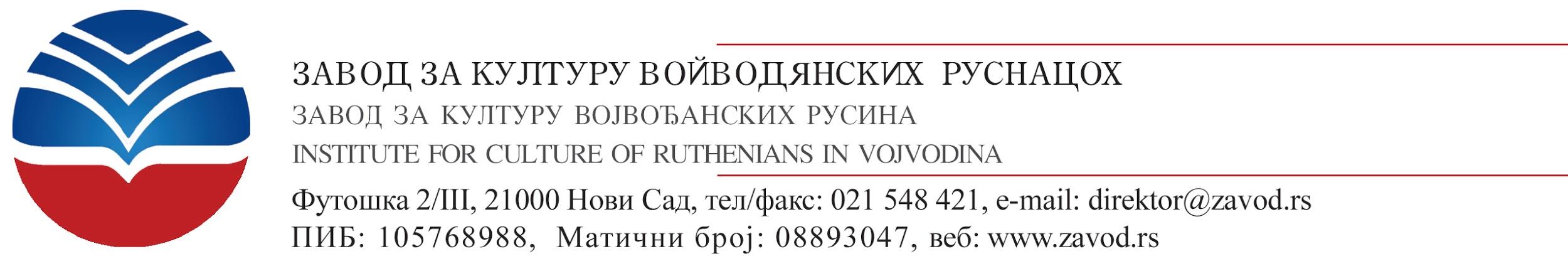 КОНКУРСЗА ПУБЛИКОВАЊЕ НАУЧНИХ РАДОВА ОД ПОСЕБНОГ ЗНАЧАЈА ЗА РУСИНСКУ КУЛТУРУЕДИЦИЈА ИНОВАЦИЈЕ “ВЛАДИМИР ГАРЈАНСКИ”Завод за културу војвођанских Русина објављује конкурс за публиковање одбрањених дипломских, мастер или магистарских радова који су везани за културу и уметност русинске заједнице, а у складу са чланом 12. и 13. Статута Завода за културу војвођанских Русина.Услови конкурса:Могу се пријавити аутори одбрањених дипломских, мастер или магистарских радова који још нису публиковани на другом месту (као посебна публикација, сепарат или целост у саставу заједничке публикације). У конкурсу не могу учествовати запослена лица и чланови конкурсне комисије Завода за културу војођанских Русина.Пријаве се шаљу поштом или се могу предати непосредно у затвореној коверти на адресу:Завод за културу војвођанских РусинаКонкурс за публиковање научних радоваЕдиција иновације “Владимир Гарјански”Футошка 2/3Нови Сад 21000Пријава се састоји од података аутора (име, презиме, адреса, контакт телефон и имејл), једног примерка дипломског, мастер/магистарског рада на папиру и једног примерка рада послатог на мејл адресу (лекторисана и коригована верзија), као и научне биографије аутора.Конкурс је отворен од дана објављивања на њеб сајту њњњ.завод.рс до 30.04.2020. године. Пријаве које стигну после утврђеног рока неће бити разматране.Конкурс ће бити реализован уз помоћ чланова комисије коју чине: директор (или особа коју он именује испред Завода) и два стручњака из области у којеј има највише радова који су стигли на конкурс, односно из области која је најсроднија. Конкурсна комисија извршиће избор једног рада, по критеријумима конкурса и на основу достављеног материјала аутора. Конкурсна комисија обавестиће аутора о избору његовог рада, у року од пет радних дана, од дана доношења одлуке. Комисија нема обавезу враћања конкурсног материјала ауторима.Критеријуми за публиковање радоварад мора бити написан (или преведен) на русински језикрад треба да буде од значаја за русинску заједницурад мора задовољавати високе научно-истраживачке критеријуме (оригинално истраживање)опсег рада одређује Завод (100 страница)Радови који нису комплетни, односно непотпуне пријаве и оне које не испуњавају услове овог Конкурса, не улазе у процедуру оцењивања и неће бити разматране. Аутор рада гарантује да је израдио конкурсни рад и тиме под својим именом објављује ауторско дело, односно одговара за тачност података и оригиналност спроведеног истраживања, од дана предаје на конкурс. Завод за културу војвођанских Русина се ослобађа сваке одговорности у случају евентуалне повреде ауторских права трећих лица.На основу извештаја Комисије именоване за оцену рада Завод за културу војвођанских Русина штампа изабрани рад у форми и обиму који је у складу са годишњим  програмом рада и буџетом за 2020. годину.Резултати конкурса ће бити познати до краја маја, а научни рад ће се публиковати до краја 2020. године. Додатне информације се могу добити путем електронске поште: zavod.rusini@gmail.com